0ГОСУДАРСТВЕННОЕ АВТОНОМНОЕ УЧРЕЖДЕНИЕ
ЯРОСЛАВСКОЙ ОБЛАСТИ 
«ИНФОРМАЦИОННОЕ АГЕНТСТВО «ВЕРХНЯЯ ВОЛГА»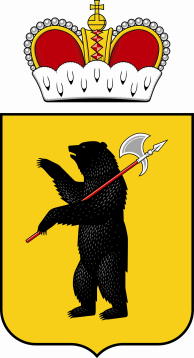 150000, г. Ярославль, ул. Максимова, д.17/27. E-mail: zakazchik@vvolga-yar.ru Тел./факс (4852) 30-57-39от «28» июня 2023г. Заинтересованным лицамЗапрос в целях формированияпредставления о рыночных ценах услуг по информированию населения о деятельности органов исполнительной власти Ярославской области путем создания и размещения информационных материалов в эфире телеканалаВ настоящее время ГАУ ЯО «Информационное агентство «Верхняя Волга» в целях формирования стоимости услуг по информированию населения о деятельности органов исполнительной власти Ярославской области путем создания и размещения информационных материалов в эфире телеканала осуществляет анализ предложений поставщиков.В срок до «30» июня 2023 г. просим представить предложения по цене договора на оказание услуг по информированию населения о деятельности органов исполнительной власти Ярославской области путем создания и размещения информационных материалов в эфире телеканала, проект которого изложен в приложении № 2 к настоящему запросу.Порядок направления предложений – в простой письменной форме по почте и/или курьером и/или в форме скана указанного предложения на электронную почту Заказчика: zakazchik@vvolga-yar.ru (документ должен быть подписан уполномоченным лицом, скреплен печатью организации).Направление предложения от поставщика является подтверждением факта установления поставщиком цены договора в соответствии с условиями проекта договора, в том числе техническим характеристикам, установленными в приложении № 2 к настоящему запросу.Настоящий запрос не является извещением о проведении закупки, офертой или публичной офертой и не влечет возникновения никаких обязанностей у заказчика.Условия оказания услуг по информированию населения о деятельности органов исполнительной власти Ярославской области путем создания и размещения информационных материалов в эфире телеканала изложены в проекте договора.Форма предоставления предложения по цене договора – в приложении №1 к настоящему запросу.Проект договора – в приложении № 2 к настоящему запросу.Директор  ГАУ ЯО «Информационное агентство «Верхняя Волга»                                                                                                               А.Л. ЛебедевПриложение № 1 к запросу в целях формированияпредставления о рыночных ценах ФОРМАпредоставления цены по договору, проект которого изложен в приложении № 2НА БЛАНКЕ ОРГАНИЗАЦИИ ПРЕДЛОЖЕНИЕ О ЦЕНЕ ДОГОВОРАВ ГАУ ЯО «Информационное агентство «Верхняя Волга»от:______________________________(полное наименование участника, юридический и почтовый адрес)«___» ________ 2023г.В соответствии с условиями договора на оказание услуг по информированию населения о деятельности органов исполнительной власти Ярославской области  путем создания и размещения информационных материалов в эфире телеканала, проект, которого изложен в запросе в целях формирования представления о рыночных ценах от 28.06.2023г., размещенном на сайте вволга.рф, предлагает  ________ (название организации) общую стоимость, включающую в себя все расходы по выполнению договора, в том числе налоговые: ________________( сумма указывается цифровым значением и прописью) рублей, в том числе НДС_________/НДС не облагается.Руководитель (должность) ______________________    (Ф.И.О Руководителя Участника)           м.п. *Инструкции по заполнению1. Участник указывает свое полное фирменное наименование (в т.ч. организационно-правовую форму) и свой юридический и почтовый адрес.2. Цены указанные в предложении  должны  включать все таможенные пошлины, налоги (включая НДС) и другие обязательные платежи в соответствии с действующим законодательством Российской Федерации, все транспортные и страховые расходы, расходы на погрузку-разгрузку и т.д., а также иные расходы Исполнителя, связанные с исполнением договора. При заключении договора с физическим лицом, за исключением индивидуального предпринимателя или иного занимающегося частной практикой лица, сумма, подлежащая уплате физическому лицу, уменьшается на размер налоговых платежей, связанных с оплатой договора.3.  В своем предложении Участник должен представить заполненную форму подписанную лицом, имеющим право в соответствии с законодательством Российской Федерации действовать от лица Участника без доверенности, или надлежащим образом уполномоченным им лицом на основании доверенности, скрепить печатью Участника.4. На все закупаемые товары, где указаны товарные знаки, Участник может предложить эквивалент, который в свою очередь должен точно соответствовать техническим характеристикам, указанным в техническом задании или превышать их и не уступать по качеству затребованным товарам.5. См. раздел 10 Извещения «Требования к содержанию, составу заявки на участие в закупке/требования к описанию участниками закупки поставляемого товара, оказываемых услуг,выполняемых работ» - Инструкция по заполнению предложения участника.6. Страной происхождения товаров считается страна, в которой товары были полностью произведены или подвергнуты достаточной обработке (переработке) в соответствии с критериями, установленными таможенным законодательством Таможенного союза. При этом под страной происхождения товаров может пониматься группа стран, либо таможенные союзы стран, либо регион или часть страны, если имеется необходимость их выделения для целей определения страны происхождения товаров. Участник закупки несет ответственность за достоверность сведений о стране происхождения товара, указанных в заявке. Наименование страны происхождения товаров указывается в соответствии с Общероссийским классификатором стран мира ОК (МК (ИСО 3166) 004-97) 025-2001.7. Товаром российского происхождения признается товар согласно п. 2 Постановления Правительства РФ от 03.12.2020 N 2013 "О минимальной доле закупок товаров российского происхождения"Приложение № 2 к запросу в целях формированияпредставления о рыночных ценах проектДОГОВОР № _______г. Ярославль                                                         				          	                 « ___ » ____________2023 г.Государственное автономное учреждение Ярославской области «Информационное агентство «Верхняя Волга», именуемое в дальнейшем «Заказчик», в лице _________________, действующего на основании _____________, с одной стороны, и _________________________, в лице ______________________, действующего на основании _____________________, именуемое в дальнейшем «Исполнитель» (лицензия на осуществление телевизионного вещания серия ____ № _________ от ____________ г.), с другой стороны, с соблюдением требований Федерального закона от 18.07.2011 № 223-ФЗ «О закупках товаров, работ, услуг, отдельными видами юридических лиц», заключили настоящий Договор (далее - Договор) о нижеследующем: Предмет ДоговораВ соответствии с Договором Исполнитель обязуется оказать услуги по информированию населения о деятельности органов исполнительной власти Ярославской области путем создания и размещения информационных материалов в эфире телеканала в соответствии с Приложением №1 к Договору (далее – услуги), а Заказчик обязуется принять и оплатить оказанные услуги.1.2. Срок оказания услуг: с даты заключения Договора по 29 декабря 2023 г.1.3. Место оказания услуг: в соответствии с Приложением №1 к Договору.1.4. Наименование СМИ: телеканал _________________*.Адрес электронной почты Исполнителя для получения заявок от Заказчика на оказание услуг __________________*.* – заполняется на основании информации Исполнителя, предоставляемой Заказчику в течение 3-х дней с момента размещения на электронной площадке протокола подведения итогов/протокола рассмотрения единственной заявки/рассмотрения заявки единственного участника электронного аукциона.2. Стоимость услуг и порядок расчетов2.1. Общая стоимость Договора составляет ______________ (_____________) рублей. Общая стоимость Договора рассчитывается, исходя из стоимости единицы измерения, включающую в себя все затраты Исполнителя, связанные с исполнением обязательств по Договору, а также налоги, сборы и платежи, установленные действующим законодательством Российской Федерации, и определена в Приложении № 2 (Спецификация) к настоящему Договору.2.2. Приемка оказанных услуг на соответствие их по объему и качеству требованиям Договора производится ежемесячно, путем подписания Сторонами актов сдачи-приемки оказанных услуг. Датой приемки оказанных услуг является дата подписания Заказчиком акта сдачи-приемки оказанных услуг, подтверждающего факт оказания услуг.В случае несоответствия результата оказанных услуг условиям Договора, требованиям к оказываемым услугам, указанным в Приложение № 1 к Договору, и условиям, указанным в заявке Заказчика, Заказчик не позднее 5 (пяти) рабочих дней, следующих за днем представления акта сдачи-приемки оказанных услуг, направляет Исполнителю письменные мотивированные замечания на представленный Заказчику результат оказания услуг.При не устранении Исполнителем мотивированных замечаний Заказчика в течение 5 (пяти) рабочих дней со дня уведомления о них Заказчиком к Исполнителю применяются положения, предусмотренные разделом 5 Договора. 2.3. В рамках Договора Отчетный период устанавливается с первого до последнего (включительно) числа месяца оказания услуг Исполнителем, подлежащих оплате, при этом первый Отчетный период – со дня заключения Договора до последнего (включительно) числа месяца. Исполнитель не позднее 10 числа месяца, следующего за Отчетным периодом, представляет Заказчику счет, акт сдачи-приемки оказанных услуг, счет-фактуру, эфирную справку, заверенные скриншоты** размещенных информационных материалов на сайте Исполнителя, вышедших за Отчетный период, DVD-носитель с записью информационных материалов, вышедших за Отчетный на телеканале период.Оплата принятых Заказчиком услуг производится в безналичной форме, путем перечисления денежных средств Заказчиком на расчетный счет Исполнителя на основании счета в течение 7 (семи) рабочих дней с даты подписания Заказчиком акта сдачи-приемки оказанных услуг.  ** Скриншот – снимок страницы сайта в сети Интернет (снимок экрана, показывающий то, что видит пользователь на экране монитора, подготовленный с помощью электронно-вычислительной техники), подтверждающий размещение информационного материала, и содержащий информацию о наименовании сайта в сети Интернет, дате размещения информационного материала в сети Интернет, наименование и текст/расшифровку информационного материала, а также дату и время распечатки.2.4. Источник финансирования: средства бюджета Ярославской области.2.5. Оплата считается произведенной с момента списания денежных средств с расчетного счета Заказчика.2.6. Некачественно оказанные услуги оплате не подлежат.2.7. Изменение цены договора допускается в соответствии с гражданским законодательством Российской Федерации в следующих случаях:2.7.1. При снижении цены договора без изменения предусмотренных договором объема услуг, качества оказываемых услуг и иных условий договора.2.7.2. При уменьшении потребности заказчика в услугах, на оказание которых заключен договор.В данном случае стороны обязаны уменьшить цену договора исходя из цены единицы услуги. Цена единицы услуги должна определяться как частное от деления первоначальной цены договора на предусмотренные в договоре объем услуг.2.7.3. При увеличении потребности заказчика в услугах, на оказание которых заключен договор, но не более двадцати процентов предусмотренного таким договора объема услуг или при выявлении потребности в дополнительном объеме услуг, не предусмотренных договором, но связанных с услугами, предусмотренными договором исходя из установленной в договоре цены единицы услуги.При этом цена единицы услуги должна определяться как частное от деления первоначальной цены договора на предусмотренные в договоре объем услуг.2.7.4. При изменении в соответствии с законодательством Российской Федерации регулируемых государством цен (тарифов) на услуги.2.7.5. В случае существенного изменения обстоятельств, из которых стороны исходили при заключении договора, в порядке, предусмотренном статьей 451 Гражданского кодекса Российской Федерации.При этом изменение обстоятельств признается существенным, когда они изменились настолько, что, если бы стороны могли это разумно предвидеть, договор вообще не был бы ими заключен или был бы заключен на значительно отличающихся условиях. В этом случае стороны вправе согласовать новую цену договора (цену единицы услуги), объем услуг, срок исполнения договора.2.7.6. В случае изменения ставки налога на добавленную стоимость.3. Права и обязанности сторон3.1. Заказчик обязуется:3.1.1. Принять оказанные услуги в течение 5 рабочих дней после получения акта сдачи-приемки оказанных услуг путем подписания акта сдачи-приемки оказанных услуг.3.1.2. Своевременно оплачивать оказанные Исполнителем услуги на условиях Договора.3.2. Исполнитель обязуется:3.2.1. Оказывать услуги, указанные в пункте 1.1 Договора, и в полном соответствии с Приложением №1 к Договору и заявкой Заказчика.3.2.2. Представлять Заказчику в срок, установленный пунктом 2.3 Договора, подписанный со своей стороны акт сдачи-приемки оказанных услуг с приложением подтверждающих документов и материалов за Отчетный период.3.2.3. Уведомлять Заказчика в трехдневный срок обо всех юридически значимых изменениях (продление, прекращение действия, изменение содержания лицензии на оказание услуг, являющихся предметом Договора; изменение организационно-правовой формы Исполнителя, начало процесса ликвидации; изменение реквизитов Исполнителя и иные изменения, которые могут повлиять на исполнение обязательств в рамках Договора).3.2.4. При наличии замечаний Заказчика к оказываемым услугам и по требованию Заказчика самостоятельно и безвозмездно устранять недостатки, производить исправления, доработку оказываемых услуг.3.3. Заказчик имеет право:3.3.1. Осуществлять контроль за ходом выполнения Исполнителем условий Договора.3.4. Исполнитель имеет право:3.4.1. Требовать своевременной оплаты оказанных услуг в соответствии с Договором.3.4.2. При оказании услуг дополнительно запрашивать у Заказчика информацию, связанную с оказанием предусмотренных Договором услуг.4. Срок действия Договора4.1. Договор вступает в силу со дня его подписания обеими Сторонами и действует до полного исполнения Сторонами обязательств по Договору.Прекращение (окончание) срока действия Договора не освобождает Стороны от ответственности за неисполнение или ненадлежащее исполнение  Договора, если таковые имели место при исполнении условий Договора.4.2. Договор может быть расторгнут по соглашению Сторон, по решению суда, в случае одностороннего отказа одной из Сторон от исполнения Договора в соответствии с гражданским законодательством4.3. Требование о расторжении Договора может быть заявлено Стороной в суд только после получения отказа другой Стороны на предложение расторгнуть Договор либо неполучения ответа в течение 20 (двадцати) дней с даты получения предложения о расторжении Договора.4.4. Заказчик вправе принять решение об одностороннем отказе от исполнения Договора в случаях, предусмотренных Договором. 4.5. Решение Заказчика об одностороннем отказе от исполнения Договора в течение одного рабочего дня, следующего за датой принятия указанного решения, направляется Исполнителю по почте заказным письмом с уведомлением о вручении по адресу Исполнителя, указанному в Договоре, а также по адресу электронной почты, либо с использованием иных средств связи и доставки, обеспечивающих фиксирование такого уведомления и получение Заказчиком подтверждения о его вручении Исполнителю. 4.6. Выполнение Заказчиком вышеуказанных требований считается надлежащим уведомлением Исполнителя об одностороннем отказе от исполнения Договора. 4.7. Датой такого надлежащего уведомления признается дата получения Заказчиком подтверждения о вручении Исполнителю указанного уведомления либо дата получения Заказчиком информации об отсутствии Исполнителя по его адресу, указанному в Договоре. 4.8. Решение Заказчика об одностороннем отказе от исполнения Договора вступает в силу и Договор считается расторгнутым через десять дней с даты надлежащего уведомления Заказчиком Исполнителя об одностороннем отказе от исполнения Договора.4.9. Заказчик обязан отменить не вступившее в силу решение об одностороннем отказе от исполнения Договора, если в течение десятидневного срока с даты надлежащего уведомления Исполнителя о принятом решении об одностороннем отказе от исполнения Договора устранено нарушение условий Договора, послужившее основанием для принятия указанного решения.  Данное правило не применяется в случае повторного нарушения Исполнителем условий Договора, которые в соответствии с гражданским законодательством являются основанием для одностороннего отказа Заказчика от исполнения Договора.4.10. Заказчик принимает решение об одностороннем отказе от исполнения Договора, если в ходе исполнения Договора будет установлено, что Исполнитель не соответствует установленным документацией о закупке требованиям к участникам закупки или предоставил недостоверную информацию о своем соответствии таким требованиям, что позволило ему стать победителем определения исполнителя, а также в случаях неисполнения или ненадлежащего исполнения Исполнителем своих обязательств по настоящему Договору.4.11. Исполнитель вправе принять решение об одностороннем отказе от исполнения Договора в соответствии с гражданским законодательством, уведомив Заказчика в порядке, установленном в п. 4.5-4.8 настоящего Договора.4.12. При расторжении Договора в связи с односторонним отказом Стороны Договора от исполнения Договора другая сторона Договора вправе потребовать возмещения только фактически понесенного ущерба, непосредственно обусловленного обстоятельствами, являющимися основанием для принятия решения об одностороннем отказе от исполнения Договора.5. Ответственность сторон5.1. За неисполнение или ненадлежащее исполнение своих обязательств по Договору стороны несут ответственность в соответствии с действующим законодательством Российской Федерации.5.2. В случае просрочки исполнения Исполнителем обязательств, предусмотренных Договором, а также в иных случаях неисполнения или ненадлежащего исполнения Исполнителем обязательств, предусмотренных Договором, Заказчик направляет Исполнителю требование об уплате неустоек (штрафов, пеней).  5.3. Пеня начисляется за каждый день просрочки исполнения Исполнителем обязательства, предусмотренного Договором, начиная со дня, следующего после дня истечения установленного Договором срока исполнения обязательства. При этом размер пени устанавливается в размере одной трехсотой действующей на дату уплаты пени ключевой ставки Центрального банка Российской Федерации от цены Договора, уменьшенной на сумму, пропорциональную объему обязательств, предусмотренных Договором и фактически исполненных поставщиком (подрядчиком, исполнителем).5.4. Штрафы начисляются за неисполнение или ненадлежащее исполнение Исполнителем  обязательств, предусмотренных Договором, за исключением просрочки исполнения Исполнителем обязательств, предусмотренных Договором. Размер штрафа устанавливается в размере 5 процентов цены Договора.5.5. Претензии по неисполнению или ненадлежащему исполнению Исполнителем обязательств по Договору предъявляются Заказчиком Исполнителю в письменной форме в срок не позднее 5 (пяти) рабочих дней с момента неисполнения или ненадлежащего исполнения и подлежат рассмотрению Исполнителем в течение 5 (пяти) рабочих дней после получения претензии.5.6. В случае просрочки исполнения Заказчиком обязательств, предусмотренных Договором, а также в иных случаях неисполнения или ненадлежащего исполнения Заказчиком обязательств, предусмотренных Договором, Исполнитель вправе потребовать уплаты неустоек (штрафов, пеней).5.7. Пеня начисляется за каждый день просрочки исполнения обязательства, предусмотренного Договором, начиная со дня, следующего после дня истечения установленного Договором срока исполнения обязательства. При этом размер пени устанавливается в размере одной трехсотой действующей на дату уплаты пеней ставки рефинансирования Центрального банка Российской Федерации от не уплаченной в срок суммы.5.8. Штрафы начисляются за ненадлежащее исполнение Заказчиком обязательств, предусмотренных Договором, за исключением просрочки исполнения обязательств, предусмотренных Договором. Размер штрафа устанавливается в размере 5 000,00 рублей.5.9. Сторона освобождается от уплаты штрафа, пени, если докажет, что неисполнение или ненадлежащее исполнение обязательства, предусмотренного Договором, произошло вследствие непреодолимой силы или по вине другой Стороны.5.10. Общая сумма начисленной неустойки (штрафов, пени) за неисполнение или ненадлежащее исполнение Исполнителем обязательств, предусмотренных настоящим Договором, не может превышать цену Договора.5.11. Общая сумма начисленной неустойки (штрафов, пени) за ненадлежащее исполнение Заказчиком обязательств, предусмотренных Договором, не может превышать цену Договора.5.12. Стороны ни при каких условиях не начисляют проценты, установленные ст. 317.1 Гражданского кодекса Российской Федерации.5.1.3. Исполнитель самостоятельно несет ответственность за содержание и оформление информационных материалов, за нарушение авторских и смежных прав. Все имущественные претензии, в том числе авторов и обладателей смежных прав, к Заказчику в отношении информационных материалов должны быть урегулированы Исполнителем своими силами и за свой счет, в том числе возмещены все понесенные Заказчиком убытки.6. Обстоятельства непреодолимой силы6.1. Сторона полностью освобождается от ответственности за частичное либо полное неисполнение обязательств, если оно явилось следствием обстоятельств непреодолимой силы,  то есть чрезвычайных и непредотвратимых при данных условиях обстоятельств, возникших после подписания Договора.6.2. К обстоятельствам непреодолимой силы стороны настоящего договора отнесли такие: явления стихийного характера; мораторий органов власти и управления; забастовки, организованные в установленном законом порядке, и другие обстоятельства, которые могут быть определены сторонами договора как непреодолимая сила для надлежащего исполнения обязательств. 6.3. При наступлении указанных в пункте 6.2 обстоятельств, Сторона обязана без промедления известить в письменной форме другую Сторону. Извещение должно содержать данные о характере обстоятельств.6.4. О прекращении указанных в пункте 6.2 обстоятельств, Сторона обязана без промедления известить другую Сторону в письменной форме. 7. Антикоррупционная оговорка7.1. При исполнении своих обязательств по настоящему Договору, Стороны, их аффилированные лица, работники или посредники не выплачивают, не предлагают выплатить и не разрешают выплату каких-либо денежных средств или ценностей, прямо или косвенно, любым лицам, для оказания влияния на действия или решения этих лиц с целью получить какие-либо неправомерные преимущества.7.2. При исполнении своих обязательств по настоящему Договору, Стороны, их аффилированные лица, работники или посредники не осуществляют действия, квалифицируемые применимым для целей настоящего Договора законодательством, как дача или получение взятки, коммерческий подкуп, а также действия, нарушающие требования применимого законодательства и международных актов о противодействии легализации (отмыванию) доходов, полученных преступным путем.7.3. В случае возникновения у Стороны подозрений, что произошло или может произойти нарушение каких-либо положений настоящей Статьи, соответствующая Сторона обязуется уведомить об этом другую Сторону в письменной форме. После письменного уведомления, соответствующая Сторона имеет право приостановить исполнение обязательств по настоящему Договору до получения подтверждения, что нарушения не произошло или не произойдет. Это подтверждение должно быть направлено в течение десяти рабочих дней с даты получения письменного уведомления.Каналы связи «Телефон доверия» Государственного автономного учреждения Ярославской области «Информационное агентство «Верхняя Волга»» 8(4852) 72-92-36.7.4. В письменном уведомлении Сторона обязана сослаться на факты или предоставить материалы, достоверно подтверждающие или дающие основание предполагать, что произошло или может произойти нарушение каких-либо положений настоящей Статьи контрагентом, его аффилированными лицами, работниками или посредниками выражающееся в действиях, квалифицируемых применимым законодательством, как дача или получение взятки, коммерческий подкуп, а также в действиях, нарушающих требования применимого законодательства и международных актов о противодействии легализации доходов, полученных преступным путем.7.5. В случае нарушения одной Стороной обязательств воздерживаться от запрещенных в разделе 7 настоящего Договора действий и/или неполучения другой Стороной в установленный в разделе 7 настоящего Договора срок подтверждения, что нарушения не произошло или не произойдет, другая Сторона имеет право расторгнуть договор в одностороннем порядке полностью или в части, направив письменное уведомление о расторжении. Сторона, по чьей инициативе был расторгнут настоящий Договор в соответствии с положениями настоящей статьи, вправе требовать возмещения реального ущерба, возникшего в результате такого расторжения.8. Порядок разрешения споров8.1. Все споры, возникшие в связи с исполнением обязательств по Договору, разрешаются Сторонами в претензионном порядке.8.2. Все претензии по выполнению условий Договора направляются Сторонами в письменной форме заказным письмом или вручаются под роспись.8.3. Сторона, получившая претензию, обязана сообщить в письменной форме другой Стороне о результатах (о принятии решения) рассмотрения претензии в течение 10 (десяти) календарных дней с даты получения претензии.8.4. В случае невозможности разрешения споров в претензионном порядке, они подлежат разрешению в Арбитражном суде Ярославской области в соответствии с действующим законодательством РФ. 9. Прочие условия9.1. Стороны гарантируют соблюдение конфиденциальности в отношении взаимно предоставляемой на условиях Договора информации, а также мер по предотвращению разглашения, представления материалов служебного характера для ознакомления с ними третьих лиц без согласия на то обеих Сторон.9.3. Любые соглашения Сторон по изменению и/или дополнению условий Договора имеют силу в том случае, если они оформлены в письменном виде, подписаны Сторонами Договора и скреплены печатями (при наличии печати) Сторон. 9.4. Любое уведомление, которое одна сторона направляет другой стороне в соответствии с Договором, направляется в письменной форме почтой (в том числе электронной), факсимильной связью либо иным доступным способом, оговоренным сторонами с последующим представлением оригинала по адресу, указанному в Договоре.  9.5. Уведомление вступает в силу в день получения его лицом, которому оно адресовано. При невозможности получения подтверждения либо информации о получении уведомления, датой такого надлежащего уведомления признается дата по истечении 5 (пяти) рабочих дней с даты направления уведомления.9.6. Изменение условий договора допускается в случаях, предусмотренных гражданским законодательством Российской Федерации и в случаях, предусмотренных разделом 27 Положения о закупке товаров, работ, услуг государственного автономного учреждения Ярославской области «Информационное агентство «Верхняя Волга».9.7. При исполнении договора не допускается замена поставщика (подрядчика, исполнителя), за исключением случаев, когда новый поставщик (подрядчик, исполнитель) является правопреемником предыдущего поставщика (подрядчика, исполнителя), с которым заключен договор, в соответствии с гражданским законодательством Российской Федерации (в случае реорганизации юридического лица в форме преобразования, слияния или присоединения). В случае перемены поставщика (подрядчика, исполнителя) его права и обязанности переходят к новому поставщику (подрядчику, исполнителю) на тех же условиях и в том же объеме.9.8. Во всем остальном, что не предусмотрено настоящим Договору, Стороны руководствуются действующим законодательством Российской Федерации.9.9. Приложения к Договору являются неотъемлемой частью настоящего Договора.10. Адреса и реквизиты сторон:Приложение № 1 к договору № ______ от «___» _______ 2023 г.Техническое задание Наименование предмета закупки: услуги по информированию населения о деятельности органов исполнительной власти Ярославской области путем создания и размещения информационных материалов в эфире телеканала (далее - услуги).Объем оказываемых услуг:Функциональные, технические и качественные характеристики оказываемых услуг:Информационный материал – размещаемый в средстве массовой информации материал с учетом используемой жанровой и иной специфики размещения и транслирования в эфире телеканала (репортаж, сюжет, интервью и т.д., учитывающий специфику телевизионных трансляций и содержащий подводку диктора, отбивку, перебивку, указание на авторов и др. необходимые составные части), содержащий информацию о деятельности органов исполнительной власти Ярославской области. Срок оказания услуг: с даты заключения договора по 29 декабря 2023 года.Место оказания услуг: а) место съемки информационных материалов: определяется по заявке Заказчика. Монтаж информационных материалов проводится по месту нахождения Исполнителя.б) размещение информационных материалов осуществляется в региональном эфире обязательного общедоступного телеканала, зарегистрированного в качестве средства массовой информации, в установленном порядке в соответствии с требованиями Закона Российской Федерации от 27.12.1991 №2124-1 «О средствах массовой информации», и имеющим лицензию на вещание, выданную уполномоченным органом.Требования к средству массовой информации:- форма периодического распространения: телеканал*;- территория вещания: Российская Федерация*. При этом охват вещания в Ярославской области в период оказания услуг по настоящему Договору должен составлять не менее 90% населения Ярославской области.- объем вещания: ежедневно, круглосуточно;- среда вещания: универсальная, в том числе наземное эфирное цифровое вещание*.Информационный материал Исполнитель размещает в информационной программе согласно заявке Заказчика, в которой указываются дата и временной интервал выхода в эфир  информационного материала.Исполнитель обеспечивает размещение информационного материала с расшифровкой в печатном виде на сайте телеканала. Размещение информационного материала на сайте телеканала осуществляется в день выхода соответствующего информационного материала.Оказание услуг должно осуществляться в соответствии с нормами Закона Российской Федерации от 27 декабря 1991 г. № 2124-1 «О средствах массовой информации», Федерального закона от 04 мая 2011 г. № 99-ФЗ «О лицензировании отдельных видов деятельности», Федерального закона от 07 июля 2003 г. № 126-ФЗ «О связи», Федерального закона от 09 февраля 2009 г. № 8-ФЗ «Об обеспечении доступа к информации о деятельности государственных органов и органов местного самоуправления», Федерального закона Российской Федерации от 29 декабря 2010 г. № 436-ФЗ «О защите детей от информации, причиняющей вред их здоровью и развитию», Федерального закона от 13.03.2006 г. № 38-ФЗ «О рекламе», Гражданского кодекса Российской Федерации и законодательства в области защиты и охраны авторского права и смежных с ним прав.Услуги оказываются Исполнителем самостоятельно, без привлечения третьих лиц, по заявке Заказчика, подписанной уполномоченным лицом, направляемой Заказчиком по адресу электронной почты, указанной в Договоре, своевременно и с учетом сроков подготовки Исполнителем информационных материалов, размещаемых в эфире телеканала. В Заявке Заказчик указывает:- основную тему информационного материала и вопросы, обязательные для освещения в информационном материале; - требование о включении в информационный материал ньюсмейкеров и комментариев  лиц, обладающих информацией по освещаемой теме (при необходимости) и другое, необходимое для раскрытия основной темы; - дату, хронометраж, время и место съёмки информационного материала; - наименование средства массовой информации; - дату и временной интервал выхода в эфир информационного материала; - при необходимости сценарный план.Информационные материалы предварительно согласовываются сторонами.Стороны признают, что согласование, предусмотренное Договором, не является цензурой, вмешательством в деятельность редакции средства массовой информации или нарушением ее профессиональной самостоятельности, а направлено исключительно на исполнение обязательств (в соответствии с потребностями Заказчика), связанных с возмездным оказанием услуг, предусмотренных Договором, добровольно принятых на себя Исполнителем, и не препятствует законной деятельности Исполнителя, как редакции средства массовой информации.В случае, если по вине Исполнителя нарушены сроки выхода информационных материалов в эфире телеканала, Исполнитель обязан предоставить Заказчику эфирное время без дополнительной оплаты.В случае возникновения у одной из Сторон обстоятельств, препятствующих своевременному выполнению своих обязательств, она в этот же день письменно информирует об этом другую Сторону средствами оперативной связи и согласовывает вопрос о новом сроке их выполнения.Исполнитель обеспечивает своевременное размещение точной, достоверной и актуальной информации, используемой во время изготовления информационных материалов, качественную подготовку информационных материалов.Трансляция информационных материалов не должна прерываться, в том числе рекламой товаров, работ и услуг, не должна перекрываться трансляцией иных материалов или программ.Исполнитель не вправе производить сокращения и дополнения, ранее согласованных с Заказчиком информационных материалов, делать редакционные правки, давать комментарии. Изготовленные по заявке Заказчика информационные материалы не должны размещаться в одной программе с иными материалами, опровергающими или ставящими под сомнение содержание материалов Заказчика.Исполнителем должен осуществляться контроль качества производимых и выдаваемых по настоящему Договору в эфир телеканала информационных материалов.* На основании свидетельства о регистрации средства массовой информации и лицензии на осуществление телевизионного вещания.Приложение № 2 к договору № ______ от «___» _______ 2023 г.Спецификация№ п/пНаименование услугЕдиницаизмеренияКоличество Стоимость за 1 единицу измерения, руб.Общая стоимость, руб.1.Создание и размещение информационных материалов в эфире телеканалаМинута196НДС 20%/ НДС не облагаетсяНДС 20%/ НДС не облагаетсяНДС 20%/ НДС не облагаетсяНДС 20%/ НДС не облагаетсяНДС 20%/ НДС не облагаетсяИТОГО:ИТОГО:ИТОГО:ИТОГО:ИТОГО:Заказчик:Государственное автономное учреждение Ярославской области «Информационное агентство «Верхняя Волга»Юридический адрес: 150000, г. Ярославль, ул. Максимова, д. 17/27.ИНН 7604026974 /КПП 760401001Департамент финансов ЯО (ГАУ ЯО «Информационное агентство «Верхняя Волга», л/с 946080016) казначейский счет   03224643780000007101БАНК: ОТДЕЛЕНИЕ ЯРОСЛАВЛЬ//УФК по Ярославской области г.Ярославль, единый казначейский счет 40102810245370000065БИК  017888102  ОКТМО    78701000 КБК 00000000000000000130Адрес электронной почты: ___________________Исполнитель:___________________________________/________________/М.П.№ п/пНаименование услугЕдиницаизмеренияКоличество Краткое описание услуг1.Создание и размещение информационных материалов в эфире телеканалаМинута196Хронометраж одного информационного материала: от 1-й минуты до 5-ти минут, согласно заявке Заказчика.Периодичность выхода информационных материалов: по заявке Заказчика.Выпуск информационных материалов в эфире  телеканала должен осуществляться в информационной программе. Информационные материалы должны дублироваться в сетевом издании.Заказчик:_________________________________ /___________/М.П.Исполнитель:_____________________________________ / _____________ /М.П№ п/пНаименование услугЕдиницаизмеренияКоличество Стоимость за 1 единицу измерения, руб.Общая стоимость, руб.1Создание и размещение информационных материалов в эфире телеканалаМинута196в т.ч. НДС 20% / НДС не облагаетсяв т.ч. НДС 20% / НДС не облагаетсяв т.ч. НДС 20% / НДС не облагаетсяв т.ч. НДС 20% / НДС не облагаетсяв т.ч. НДС 20% / НДС не облагаетсяИТОГО:ИТОГО:ИТОГО:ИТОГО:ИТОГО:Заказчик:_________________________________ /___________/М.П.Исполнитель:_____________________________________ / _____________ /М.П